Checkliste – Abreisetag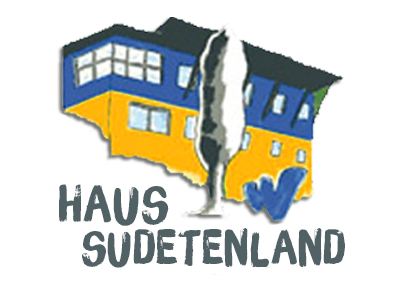 Sehr geehrte Lehrkraft!Herzlichen Dank für Ihre Mithilfe und Ihren Besuch!PosAufgabenbereichErledigungsvermerk1Benutzte Betten abziehen – 3 Teile (Bett- und Kopfkissenbezug, Spannbetttuch2Sammeln der hauseigenen Bettwäsche vor Zimmer Verpacken der persönlichen Bettwäsche3Räumen der Zimmer in Absprache mit der HausleitungKontrolle Schränke (Fundgegenstände)4Kontrolle aller Zimmer durch Lehrkraft u. beauftragte
Person der Einrichtung5Schließen der Fenster, Ausschalten des Lichts Zimmertüren bleiben bitte offen! 6Entsorgung leerer Getränkeflaschen Getränkeflaschen aus Haus-Sortiment  gelbe Kisten bei AusgabePET-Flaschen  Rückgabe im Geschäft (Pfand)7Ordnung in den Aufenthaltsräumen/Lehrsälen schaffen
(Plan für Bestuhlung in den jeweiligen Lehrsälen)8Mülltrennung: Papiermüll (Tonne blau)                       Recycling  (Tonne gelb)                       Restmüll (Müllbehälter Zimmer)9Meldung evtl. Schäden bei der Hausleitung 10Rückgabe aller entliehenen Spiele, Sportgeräte, Medien etc. an die Hausleitung  (Büro)11Rückgabe aller ausgegebenen Schlüssel, Spiele, Sportgeräte, Medien etc. an die Heimleitung  (Büro)12Abrechnung der Kommissions-Getränke13Abrechnung des Aufenthaltes mit Hausleitung14Rückgabe aller ausgegebenen Schlüssel lt. Ausgabeliste